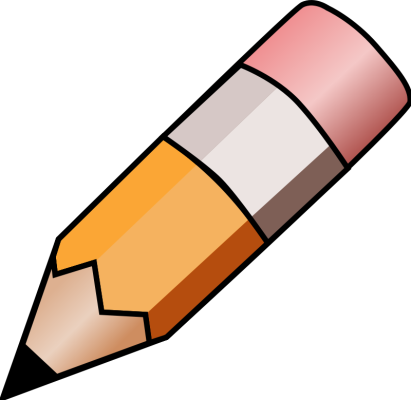 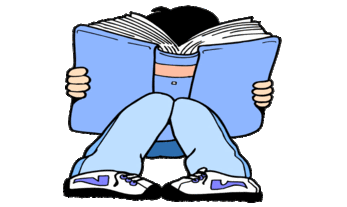 YEAR 2 HOME LEARNING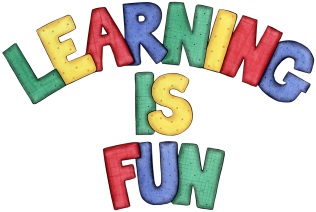 YEAR 2 HOME LEARNINGDate Set25.1.19Date Due30.1.19MathleticsOn Matheletics focus on finding the multiples of 5 and 10.  Also focus on division and finding the inverse of operations. For example 15 ÷5 = 3 so 3x5=15. If children are confident in the 2, 5 and 10 times tables please start learning the 3, 4 and 6 times tables. If children are secure in all of the above start learning the 7, 8 and 9 times tables.  All activities can be found on matheletics.com. Every child has their username and passwords in their reading records.SpellodromeWritingFor your writing challenge this week you need to research animals which are either mammals, birds, fish, reptiles, or amphibians. You can choose a group and focus on animals within that group or could investigate different animals from different categories. You need to create a fact file on them and investigate:The lifecycle and a labelled diagram of each animal/animalsHow they change from a baby to an adultDietHabitat and where they can be found and countryFun Facts about them Use of connectives to extend your sentences e.g. but, because, then, while, when etc. Subheadings and HeadingsGlossaryFull stops and capital letters in the correct places.You need to write at least a page.Spellings to learn this week pattingpattedhumminghummeddroppingdroppedReadingRecommended daily reading time:KS1 20 minutes.Home Learning ProjectDate Set:                                                           Date Due: GreekPlease go to Greek Class Blog for Greek Home LearningGreek Class - St Cyprian's Greek Orthodox Primary Academy